ΒΕΒΑΙΩΣΗ ΚΑΤ’ ΕΞΑΙΡΕΣΗ ΜΕΤΑΚΙΝΗΣΗΣ ΠΟΛΙΤΩΝCERTIFICATE OF EXCEPTIONAL CITIZEN MOVEMENTΜΕΡΟΣ Α’
PART AΟ/Η υπογράφων-ούσα:	________________________________________
I, the undersigned (name):
Ημ/νία γέννησης:	________________________________________
Date of birth:
Διεύθυνση κατοικίας:	________________________________________
Home address:
Ώρα μετακίνησης:	________________________________________
Time of movement:
Δηλώνω ότι η μετακίνηση μου σχετίζεται με τον ακόλουθο λόγο:
(Σημειώστε Χ στο αντίστοιχο πλαίσιο του Μέρους Β’.)
hereby declare that my movement is for the following reason:
(Mark with “X” the appropriate box in Part B)ΜΕΡΟΣ Β’
PART BΒ1	Μετάβαση σε φαρμακείο ή επίσκεψη στον γιατρό, εφόσον αυτό συνιστάται μετά από σχετική επικοινωνία.
Going to a pharmacy or visiting a health professional, if this is necessary following relevant communication.Β2	Μετάβαση σε εν λειτουργία κατάστημα προμηθειών αγαθών πρώτης ανάγκης, όπου δεν είναι δυνατή η αποστολή τους.
Going to a shop (food retailer) for basic necessities, when home delivery is not possible.Β3	Μετάβαση στην τράπεζα, στο μέτρο που δεν είναι δυνατή η ηλεκτρονική συναλλαγή.
Going to a bank when electronic transactions are not possible.Β4	Κίνηση για παροχή βοήθειας σε ανθρώπους που βρίσκονται σε ανάγκη.
Going to help vulnerable individuals.Β5	Μετάβαση σε τελετή (π.χ. κηδεία, γάμος, βάφτιση) υπό τους όρους που προβλέπει ο νόμος ή μετάβαση διαζευγμένων γονέων ή γονέων που τελούν σε διάσταση που είναι αναγκαία για τη διασφάλιση της επικοινωνίας γονέων και τέκνων, σύμφωνα με τις κείμενες διατάξεις.
Going to a funeral, wedding, christening under the conditions provided in the relevant law or movement of divorced/separated parents necessary to ensure parental communication.B6	Σύντομη μετακίνηση, κοντά στην κατοικία μου, για ατομική σωματική άσκηση (εξαιρείται οποιαδήποτε συλλογική αθλητική δραστηριότητα) ή για τις ανάγκες κατοικιδίου ζώου.
Short trip close to home to exercise on an individual basis (group activities are banned) or to walk a pet
Τόπος			_________________________			Υπογραφή
Place									Signature
Ημερομηνία		_________________________
Date
Ο/Η Δηλών-ούσα	_________________________
The Declarant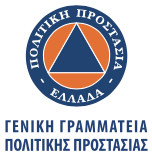 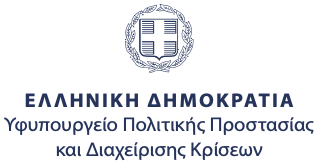 